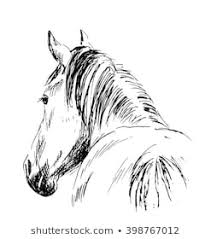 The rider agrees to ride under the following terms and conditions:Horse riding is a dangerous activity, the rider recognises that horses are living animals and each horse has a unique nature and temperament. The rider recognises there is an element of risk in riding the horses and that the horse may act in an unpredictable manner, particularly when frightened, hurt or mistreated.  The rider acknowledges that the horse may quicken its pace without warning on the return journey to the Farm and may trot or canter.  Approved helmets are compulsory, however the rider acknowledges that no helmet can protect the wearer against all possible impacts.  Knowing these inherent risks including the use of approved helmets, the rider accepts that the farm, its owners, agents and employees do NOT accept any liability for ANY accident, damage, injury to the rider, spectator or any other person or property whatsoever and the guardian of minor children indemnifies the farm against any claim that may be made.Approved helmets are compulsory to ALL riders.  All riders accept that the farm, its owners, agents and employees does not accept any liability for any accident, injury to the rider arising as a result of the rider not wearing an approved helmet, with the retention system correctly fastened in accordance to manufacturers fitting instructions.Certain risks are normally involved including, but not limited to collisions and falls.The farm relies on the details supplied from rider in relation to riding experience and age in selecting suitable horses.  It is important you are honest with details provided for your comfort and safety.The farm makes no warranty of any kind, expressed or implied as to the nature, habits or disposition of any horse supplied.The farm will take all reasonable steps to ensure that a suitable horse be selected for the rider and the riders level of experience, however the riders acknowledges that notwithstanding all reasonable steps being taken, that accidents can still occur.All accidents or injury to persons or loss or damage to property must be reported to the farm office administrator BEFORE leaving the farm.ALL rules and instructions given by the farm staff MUST be observed.All directional and informational signs situated on the property will be read and obeyed.If the rider suffers from any injury or illness, the rider agrees that the farm can provide First Aid and or call an Ambulance as the farm deems reasonably necessary for the safety or wellbeing of the rider or any other person on the property.  The rider or other person consents to bear all costs associated with such actions by the farm. The farm shall not be liable for any injury caused by the failure of the rider to adequately advise the farm of any PRE EXISTING medical conditions that may affect the safety of the rider who chooses to take part in riding activities.  Ie:Heart conditionsPregnancy (at any stage)Major recent orthopaedic surgery (hip or knee replacements, broken bones etc)EpilepsyHead/neck/back injuriesIf any rider does not comply with the conditions set out in this application or in the opinion of the farm engages in misconduct, discourteous or hazardous riding then the ride may be cancelled by the farm and the farm need not refund any money charged for the ride.This form or application need not be accepted by the farm and no reason needs to be given for its rejection.Purely for the WELFARE of our horses, please understand that we cannot take riders over 100KG and mean no offence by this stipulation.By reading and understanding you are accepting the conditions stated on this form and acknowledge that this agreement shall be effective and binding during the entire period of the participation in the riding activity and any other subsequent activity with Green Gables Stables.Please bear in mind, we are a family run business from our private residence, our safety and privacy must be observed. Our horses are included as much loved members of our family so please treat them with the respect they deserve.Name of Enrolled Person……………………Next of Kin……………………………………Birth date …………………………………….Address……………………………………….…………………………………………………Phone Number……………….........................Email………………………………………….Level of rider…………………………………Medical Conditions………………………….………………………………………………..Signature………………………Must be over 18 years.